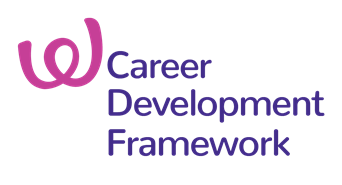 Annex ACONFIRMATION BY EMPLOYER/SUPERVISOR* (For Employed /Self-employed)I confirm that     is currently/was^ employed by my organisation as  for the period  (mm/yy) to  (mm/yy) and he/she^ has fulfilled the following requirements to the best of my knowledge.Total number of practice hours clocked during the period of employment:   total hours, of which     were contact hours and   were non-contact hours.Total number of unique clients (at a group and individual level) served during the period of employment:   clientsRemarks:   ^delete accordingly*Please attach a separate confirmation by supervisor if you have different supervisors for the past 3 years set out in Table 1, Table 2 and Table 3.Company Stamp:Supervisor’s Name:                                                                                                                                                                     Supervisor’s Job Title:                                                                                                                                                                 Supervisor’s Agency/Institution:                                                                                                                                                 Supervisor’s Contact  Number:Supervisor’s Email:                                                                                                                                                 Supervisor’s Signature:                                                                      ___________________________Date:                          